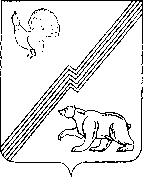 Муниципальное образование - городской округ город ЮгорскАдминистрация города ЮгорскаДепартамент жилищно-коммунального и строительного комплексаИНН 8622012310, КПП 862201001ул. Механизаторов, д. 22, г. Югорск, 628260Ханты-Мансийский автономный округ-Югра, Тюменская обл.,Тел. 7-17-42, тел./ факс (34675) 7-30-81E-mail: kjk@ugorsk.ru ____________________________  №________________на № ______________ от _________________________Обоснование формирования начальной (максимальной)  цены контракта Выполнение противопаводковых работ в городе Югорске. Расчет произведен на основании определения удельного показателя стоимости единицы выполняемых работ по аналогии выполнения работ в 2011 году (протокол от 21.04.2011 №0187300005811000040-1, сайт: zakupkigov.ru; реестр контрактов, контракт от 29.03.2012 №ЖКХ-27.11).Цуд = Ц1   =    478 874     = 1249,77 руб.           П1         383,17где: Цуд – удельный показатель стоимости единицы выполненных работ;         Ц1 – цена работы – аналога в 2011 году;         П1 – объем работы – аналога 2011 года в избранных натуральных показателях (куб. м.)  Расчет начальной (максимальной) цены контракта  производится по формуле:Цн = Цуд х П2  = 1249,77 х 216 = 269 950 руб. где: Цн – начальная (максимальная) цена контрактаП2 – требуемый объем в 2012 году в натуральных показателях (куб. м.)Заместитель  главы администрации города Югорска-директор ДЖКиСК                                                                                                        В.К. БандуринИсполнитель: главный специалист ПАОСкороходова Людмила СабитовнаТел. 7-43-03